Vrij CLB Voor- en Noorderkempen is het centrum voor leerlingenbegeleiding dat verbonden is aan uw school. Wij werken samen met ouders, school en andere hulpverleners bij de begeleiding van leerlingen. Het welzijn van de leerling staat steeds centraal. Wij werken multidisciplinair, onafhankelijk en gratis. Al onze medewerkers zijn gebonden door het beroepsgeheim. Het CLB werkt op vraag. Sommige tussenkomsten van het CLB zijn echter verplicht: de medische contactmomenten, maatregelen bij besmettelijke ziekten en tussenkomsten bij spijbelen.Vrij CLB Voor- en Noorderkempen is het centrum voor leerlingenbegeleiding dat verbonden is aan uw school. Wij werken samen met ouders, school en andere hulpverleners bij de begeleiding van leerlingen. Het welzijn van de leerling staat steeds centraal. Wij werken multidisciplinair, onafhankelijk en gratis. Al onze medewerkers zijn gebonden door het beroepsgeheim. Het CLB werkt op vraag. Sommige tussenkomsten van het CLB zijn echter verplicht: de medische contactmomenten, maatregelen bij besmettelijke ziekten en tussenkomsten bij spijbelen.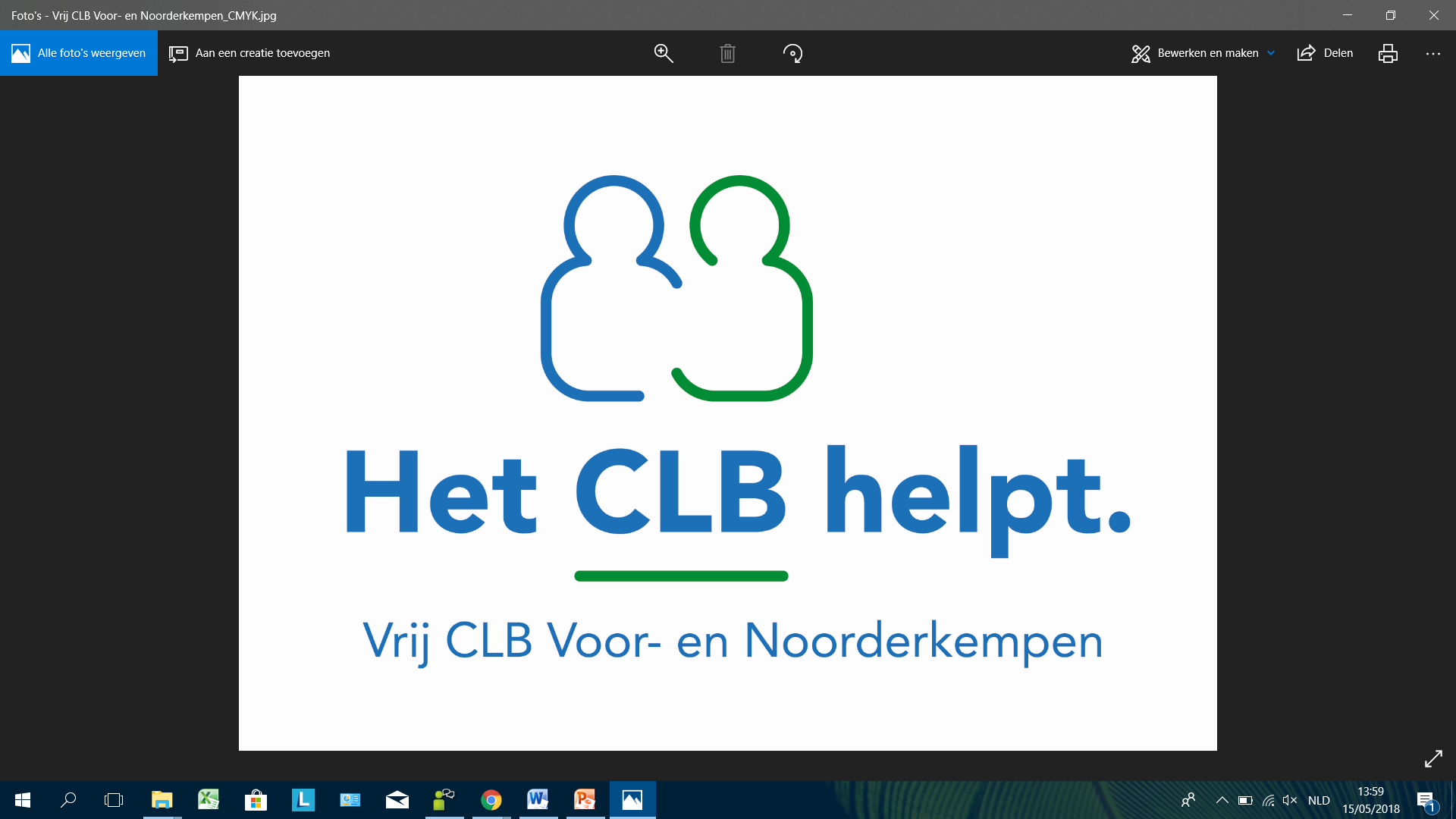 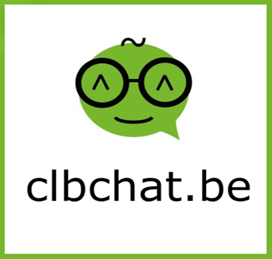 Wij werken op 4 begeleidingsdomeinen: Artsen, paramedisch werkers, maatschappelijk werkers en psychopedagogen werken samen aan volgende kerntaken:Wij werken op 4 begeleidingsdomeinen: Artsen, paramedisch werkers, maatschappelijk werkers en psychopedagogen werken samen aan volgende kerntaken: Website centrum:www.vrijclb.beVisie en werking VCLB VNKOpeningsurenOnze scholenJe rechtenJe dossierNuttige documentenNuttige linksVragen, bemerkingen, problemen, klachten?